Σας γνωρίζουμε ότι οι μετακινήσεις μαθητών και εκπαιδευτικών σχολείων Δευτεροβάθμιας Εκπαίδευσης στο εσωτερικό και στο εξωτερικό στο πλαίσιο υλοποίησης εγκεκριμένων ευρωπαϊκών προγραμμάτων και ευρωπαϊκών δραστηριοτήτων πραγματοποιούνται σύμφωνα με την υπ. αρ. 129287/Γ2/2011 (ΦΕΚ 2769/02-12-2011) Υπουργική Απόφαση, όπως ισχύει, η οποία και πρέπει να εφαρμόζεται πιστά. Οι σχολικές μονάδες θα πρέπει να αποστέλλουν για έλεγχο την αίτηση μετακίνησης και τα σχετικά δικαιολογητικά που τη συνοδεύουν, στην Περιφερειακή Διεύθυνση Εκπαίδευσης Θεσσαλίας( ΠΔΕΘ), προκειμένου να υποβληθούν για έγκριση στην Περιφέρεια Θεσσαλίας.Με βάση την προγενέστερη εμπειρία στο πλαίσιο υλοποίησης ευρωπαϊκών προγραμμάτων και ευρωπαϊκών δραστηριοτήτων σας επισημαίνουμε τα εξής ως προς τη διαδικασία για την περίοδο 2016-2017:Όλες οι αιτήσεις μετακίνησης θα πρέπει να υποβάλλονται έγκαιρα από τις σχολικές μονάδες Β/θμιας Εκπαίδευσης στην Περιφερειακή Διεύθυνση Εκπαίδευσης Θεσσαλίας, ώστε ακολούθως  να υποβάλλονται για έγκριση στην Περιφέρεια Θεσσαλίας τουλάχιστον ένα (1) μήνα πριν την ημερομηνία πραγματοποίησης της μετακίνησης, όπως ορίζει η σχετική υπουργική απόφαση. Σε κάθε μετακίνηση ο Διευθυντής της σχολικής μονάδας Δευτεροβάθμιας Εκπαίδευσης υποβάλλει με διαβιβαστικό (υπόδειγμα 1) την αίτηση/Υπεύθυνη Δήλωσή του (υπόδειγμα 2) στην Π.Δ.Ε Θεσσαλίας μαζί με τα δικαιολογητικά που συμπεριλαμβάνονται στη λίστα ελέγχου (υπόδειγμα 5). Το διαβιβαστικό και η αίτηση/ Υπεύθυνη Δήλωση (χωρίς τα δικαιολογητικά) κοινοποιούνται και στην οικεία Διεύθυνση Δευτεροβάθμιας Εκπαίδευσης προς ενημέρωση. Ο Περιφερειακός Διευθυντής Εκπαίδευσης παραλαμβάνει την αίτηση /Υπεύθυνη Δήλωση, ελέγχει τα συνημμένα δικαιολογητικά και εισηγείται σχετικά προς τον οικείο αιρετό Περιφερειάρχη. Στην περίπτωση κατά την οποία εκφράζεται τεκμηριωμένη ένσταση για την υλοποίηση της εκδρομής –μετακίνησης από μέλη του Συλλόγου των Διδασκόντων Καθηγητών, ο Διευθυντής της σχολικής μονάδας στο ίδιο πρακτικό αιτιολογεί το σκεπτικό της πραγματοποίησής της. Σε περίπτωση που ο Διευθυντής Δευτεροβάθμιας Εκπαίδευσης διαφωνεί με τη μετακίνηση της σχολικής μονάδας, διατυπώνει εγγράφως την αρνητική του θέση άμεσα (εντός 3 ημερών) και την προωθεί στον Περιφερειακό Διευθυντή Εκπαίδευσης, προκειμένου να εξετάσει την περίπτωση και να αποφανθεί τελικά για τη φύση της εισήγησής του.Η εγκριτική απόφαση του αιρετού Περιφερειάρχη Θεσσαλίας αποστέλλεται ηλεκτρονικά από την ΠΔΕΘ τόσο στην οικεία Διεύθυνση Δευτεροβάθμιας όσο και στην αιτούμενη σχολική μονάδα.Σε περίπτωση επίσκεψης σε χώρα η οποία δεν είναι κράτος-μέλος της Ευρωπαϊκής Ένωσης, η Π.Δ.Ε Θεσσαλίας είναι υπεύθυνη για την έγκαιρη ενημέρωση της Πρεσβείας ή του πλησιέστερου Προξενείου της Ελλάδας στη χώρα αυτή και για την κοινοποίηση της σχετικής απόφασης μετακίνησης στη Διεύθυνση Ε1 του Υπουργείου Εξωτερικών (Fax: 2103682277).Μετά την ολοκλήρωση της μετακίνησης ο αρχηγός της μετακίνησης σε συνεργασία με τους συνοδούς καθηγητές συντάσσουν λεπτομερή έκθεση σχετικά με την πραγματοποίηση της μετακίνησης, την τήρηση του προγράμματος και των συμβατικών υποχρεώσεων, καθώς και τον βαθμό επίτευξης των εκπαιδευτικών στόχων της, η οποία κοινοποιείται στην Π.Δ.Ε. Θεσσαλίας, στη Δ/νση Ευρωπαϊκής Ένωσης του ΥΠ.Π.Ε.Θ. και στην αρμόδια Εθνική Μονάδα Συντονισμού (ΙΚΥ). Σημειώνεται ότι οι αποφάσεις μετακίνησης δεν κοινοποιούνται στη Διεύθυνση Ευρωπαϊκής Ένωσης του Υπουργείου Παιδείας και Θρησκευμάτων. Για την καλύτερη προετοιμασία των αιτήσεων διευκρινίζουμε τα κάτωθι θέματα:Ο έλεγχος της πληρότητας και εγκυρότητας των υποβαλλόμενων δικαιολογητικών καθώς και ο έλεγχος της δυνατότητας πραγματοποίησης της μετακίνησης στο αιτούμενο χρονικό διάστημα διενεργείται με ευθύνη της Π.Δ.Ε. Θεσσαλίας και αφορά, μεταξύ των άλλων, κατά κύριο λόγο τα εξής:την ύπαρξη των απαιτούμενων δικαιολογητικών σύμφωνα με τη λίστα ελέγχου (Υπόδειγμα 5), τόσο ως προς την ορολογία π.χ. παιδαγωγική ομάδα όσο και ως προς την επικύρωση,τη δυνατότητα μετακίνησης κατά το αιτούμενο χρονικό διάστημα,τη συμφωνία των ημερών μετακίνησης με το πρόγραμμα της επίσκεψης και την πρόσκληση του φορέα υποδοχής. Σε περίπτωση που η μετακίνηση πραγματοποιείται νωρίτερα από την παραμονή έναρξης της συνάντησης θα πρέπει στο πρακτικό του συλλόγου των διδασκόντων να υπάρχει σχετική αιτιολόγηση,την πιθανότητα ο φορέας υποδοχής να είναι εταίρος της σύμπραξης,οι εκπαιδευτικοί που αιτούνται μετακίνησης να ανήκουν στην παιδαγωγική ομάδα του προγράμματος,την εύρυθμη λειτουργία των σχολικών μονάδων,την ιδιαίτερη μέριμνα που οφείλεται να λαμβάνεται για την ασφάλιση όλων των μετακινούμενων καθώς και την πληρότητα και εγκυρότητα των ταξιδιωτικών εγγράφων όλων των μαθητών (ΦΕΚ 2769/02-12-2011, άρθρο 14,παρ.6 έως 14) καιΤην ορθή συμπλήρωση όλων των υποδειγμάτων και την πιστή μεταφορά των στοιχείων τους στην αίτηση έγκρισης/Υπεύθυνη δήλωση ((Υπόδειγμα 2).Ο χρόνος υλοποίησης κάθε μετακίνησης μπορεί να λάβει χώρα οποτεδήποτε μέσα στο σχολικό έτος με την προϋπόθεση ότι δεν διαταράσσεται η ομαλή λειτουργία της σχολικής μονάδας, ιδιαίτερα κατά την περίοδο ενδοσχολικών και πανελλαδικών εξετάσεων.Ο αριθμός των μετακινήσεων και η χρονική περίοδος καθορίζονται σύμφωνα με το πρόγραμμα εργασίας του εγκεκριμένου σχεδίου στο οποίο εντάσσεται η μετακίνηση.Ο αριθμός των μετακινούμενων μαθητών και εκπαιδευτικών, οι οποίοι πρέπει οπωσδήποτε να ανήκουν στη σχολική μονάδα και την παιδαγωγική ομάδα του προγράμματος, καθορίζονται σύμφωνα με το πρόγραμμα εργασίας του εγκεκριμένου σχεδίου. Σε περίπτωση διαφοροποίησης της αρχικής παιδαγωγικής ομάδας (απόσπαση νέων εκπαιδευτικών ή συνταξιοδότηση παλαιών) απαιτείται τροποποίηση ή συμπλήρωση του πρακτικού συγκρότησης της παιδαγωγικής ομάδας.Εάν στην παιδαγωγική ομάδα συμμετέχουν εκπαιδευτικοί που συμπληρώνουν ωράριο σε άλλη σχολική μονάδα παρακαλείται ο διευθυντής να χορηγήσει βεβαίωση ότι δεν παρακωλύεται το εκπαιδευτικό έργο του σχολείου κατά την απουσία των εκπαιδευτικών.Είναι απαραίτητο ο γονέας/κηδεμόνας να καταθέτει στον Διευθυντή του σχολείου αυτοπροσώπως ενυπόγραφη υπεύθυνη δήλωση με την οποία συναινεί   στη συμμετοχή του παιδιού του στη σχεδιαζόμενη μετακίνηση, αφού προηγουμένως ενημερωθεί εγγράφως για το αναλυτικό πρόγραμμα της μετακίνησης και συμφωνεί για την πιστή τήρησή του καθώς και για τις υποχρεώσεις των μαθητών.Η αίτηση (Υπόδειγμα 2) που υποβάλλει η σχολική μονάδα έχει θέση υπεύθυνης δήλωσης, οπότε οι Διευθυντές των σχολικών μονάδων θα πρέπει να προσέχουν ιδιαίτερα κατά τη συμπλήρωσή της.Στο πρακτικό των διδασκόντων για την έγκριση μετακίνησης (Υπόδειγμα 4) θα πρέπει να αναφέρονται τα ακόλουθα:η ισχύουσα νομοθεσία: α) Υπουργική Απόφαση 129287/Γ2/2011 (ΦΕΚ 2769/Β/2-12-2011) και β) Διευκρινιστική Εγκύκλιος του Υ.ΠΟ.ΠΑΙ.Θ 5181/Γ7/17-01-2012),ο κωδικός και ο τίτλος του σχεδίου που υλοποιεί το σχολείο,τα ονόματα των συμμετεχόντων μαθητών, των συνοδών εκπαιδευτικών και του αρχηγού της αποστολής. Ο αρχηγός της μετακίνησης, ο αναπληρωτής του και οι συνοδοί καθηγητές (ονοματεπώνυμο και κλάδος) πρέπει να είναι μόνιμοι εκπαιδευτικοί (όχι αναπληρωτές καθηγητές με μειωμένο ωράριο και ωρομίσθιοι) και σε αναλογία ένας (1) εκπαιδευτικός ανά τριάντα (30) μαθητές για μετακινήσεις στο εσωτερικό και ένας (1) εκπαιδευτικός ανά είκοσι (20) μαθητές για μετακινήσεις στο εξωτερικότο Αναλυτικό πρόγραμμα με τις ώρες και μέρες αναχώρησης και άφιξης των μαθητών προς και από τον τόπο προορισμού καθώς και όλα τα μεταφορικά μέσα που θα χρησιμοποιηθούν για τη μετακίνηση,ο προορισμός της εκδρομής και το αναλυτικό πρόγραμμα της εκδρομής για κάθε ημέρα,η ασφαλιστική κάλυψη των μαθητών και των συνοδών.Σε περίπτωση αλλαγής (πχ. στην ημερομηνία πραγματοποίησης της μετακίνησης, στον αριθμό ή τα ονόματα των συνοδών κλπ.) θα πρέπει να υποβληθεί Πράξη Συλλόγου Διδασκόντων με την οποία θα τροποποιείται η προγενέστερη Πράξη ως προς τα συγκεκριμένα σημεία συνοδευόμενη από αιτιολόγηση.Σε περίπτωση που η μετακίνηση πραγματοποιείται νωρίτερα από την παραμονή έναρξης της συνάντησης θα πρέπει στο πρακτικό του συλλόγου των διδασκόντων να υπάρχει σχετική αιτιολόγηση.Αιτήσεις με ελλιπή δικαιολογητικά δεν θα γίνονται αποδεκτές και θα επιστρέφονται στις σχολικές μονάδες. Όλα τα υποδείγματα έχουν αναρτηθεί στην ιστοσελίδα της Π.Δ.Ε. Θεσσαλίας: http://thess.pde.sch.gr/jn/index.php/news/80-epikaira/392-enimerosi-erasmus-2016-2017-2Η ΠΕΡΙΦΕΡΕΙΑΚΗ ΔΙΕΥΘΥΝΤΡΙΑ ΕΚΠΑΙΔΕΥΣΗΣ ΘΕΣΣΑΛΙΑΣ             				ΑΝΑΣΤΑΣΟΠΟΥΛΟΥ ΕΛΕΝΗ ΕΛΛΗΝΙΚΗ ΔΗΜΟΚΡΑΤΙΑ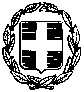 ΥΠΟΥΡΓΕΙΟ ΠΑΙΔΕΙΑΣ, ΕΡΕΥΝΑΣ ΚΑΙ ΘΡΗΣΚΕΥΜΑΤΩΝΕΛΛΗΝΙΚΗ ΔΗΜΟΚΡΑΤΙΑΥΠΟΥΡΓΕΙΟ ΠΑΙΔΕΙΑΣ, ΕΡΕΥΝΑΣ ΚΑΙ ΘΡΗΣΚΕΥΜΑΤΩΝ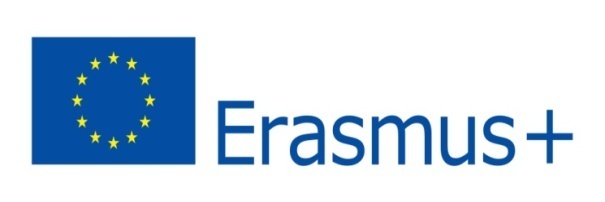 ΠΕΡΙΦΕΡΕΙΑΚΗ ΔΙΕΥΘΥΝΣΗ ΠΡΩΤΟΒΑΘΜΙΑΣ ΚΑΙ ΔΕΥΤΕΡΟΒΑΘΜΙΑΣ ΕΚΠΑΙΔΕΥΣΗΣ ΘΕΣΣΑΛΙΑΣΠΕΡΙΦΕΡΕΙΑΚΗ ΔΙΕΥΘΥΝΣΗ ΠΡΩΤΟΒΑΘΜΙΑΣ ΚΑΙ ΔΕΥΤΕΡΟΒΑΘΜΙΑΣ ΕΚΠΑΙΔΕΥΣΗΣ ΘΕΣΣΑΛΙΑΣΤαχ. Δ/νση:Τ.Κ. – Πόλη:Πληροφορίες:Τηλέφωνο:Fax:Ιστοσελίδα:e-mail:Μανδηλαρά 23412 22, ΛάρισαΔεδικούση ΚωνσταντίναΞεσφιγκούλη ΔήμητραΤσελά Βασιλική2410.5392142410.539219http://pde.thess.sch.gr     euprojects@thess.pde.sch.grΘΕΜΑ: Οδηγίες για την έγκριση μετακινήσεων εκπαιδευτικών και μαθητών δευτεροβάθμιας εκπαίδευσης στο εξωτερικό στο πλαίσιο υλοποίησης ευρωπαϊκών προγραμμάτων και ευρωπαϊκών δραστηριοτήτων 2016-2017